SUPPLEMENTARY MATERIALImmune profiling of plasma-derived extracellular vesicles identifies Parkinson’s diseaseElena Vacchi MS1,2†, Jacopo Burrello MD3†, Dario Di Silvestre MS4, Alessio Burrello MS5, Sara Bolis MS3, Pierluigi Mauri PhD4, Giuseppe Vassalli MD2,3, Carlo W. Cereda MD6, Cinthia Farina PhD7, Lucio Barile PhD2,3, Alain Kaelin-Lang MD PhD1,2,6, Giorgia Melli MD PhD1,2,6*Laboratory for Biomedical Neurosciences, Neurocenter of Southern Switzerland, Ente Ospedaliero Cantonale, Lugano, SwitzerlandFaculty of Biomedical Sciences, Università della Svizzera Italiana, Lugano, SwitzerlandCellular and Molecular Cardiology Laboratory and Laboratory for Cardiovascular Theranostics, Cardiocentro Ticino Foundation, Lugano, SwitzerlandProteomic and Metabolomic Laboratory, Institute for Biomedical Technologies – National Research Council (ITB-CNR), Segrate (Milan), ItalyDepartment of Electrical, Electronic and Information Engineering “Guglielmo Marconi” (DEI), University of Bologna, Bologna, ItalyNeurology Department, Neurocenter of Southern Switzerland, Ente Ospedaliero Cantonale, Lugano, SwitzerlandImmunobiology of Neurological Disorders Lab, Institute of Experimental Neurology (INSpe) and Division of Neuroscience, IRCCS San Raffaele Scientific Institute, Milan, Italy† Co-first authors* Corresponding author: Giorgia Melli, Laboratory for Biomedical Neurosciences, Neurocenter of Southern Switzerland. Via ai Soi 24. CH-6807, Torricella-Taverne, Switzerland.Tel: +41 (0)91 8116535; Fax: +41 (0)91 8116915; E-mail: giorgia.melli@eoc.chSUMMARYTable e-1. List of 37 EV-surface antigensFigure e-1. MACSPlex Exosome Assay: with and without ultracentrifugation. Figure e-2. Technical validation of the MACSPlex Exosome Assay.Table e-2. Clinical diagnosis of atypical parkinsonisms.Table e-3. Nanoparticle characterization.Table e-4. Normalized Median Fluorescence Intensity of all 37 EV-surface markers.Table e-5. Network topological analysis.Table e-6. Functional evaluation by DAVID database.Table e-7. Correlation between clinical scales and EV-surface markers’ fluorescence.Figure e-3. Univariate analysis of EV-surface markers.Table e-8. ROC curve analysis of each EV-surface markers.Table e-9. Demographic data and clinical scores of the validation cohort.Table e-1 List of 37 EV-surface antigensDescription and role for each EV-surface marker included in flow cytometry multiplex analysisFigure e-1 MACSPlex Exosome Assay: with and without ultracentrifugation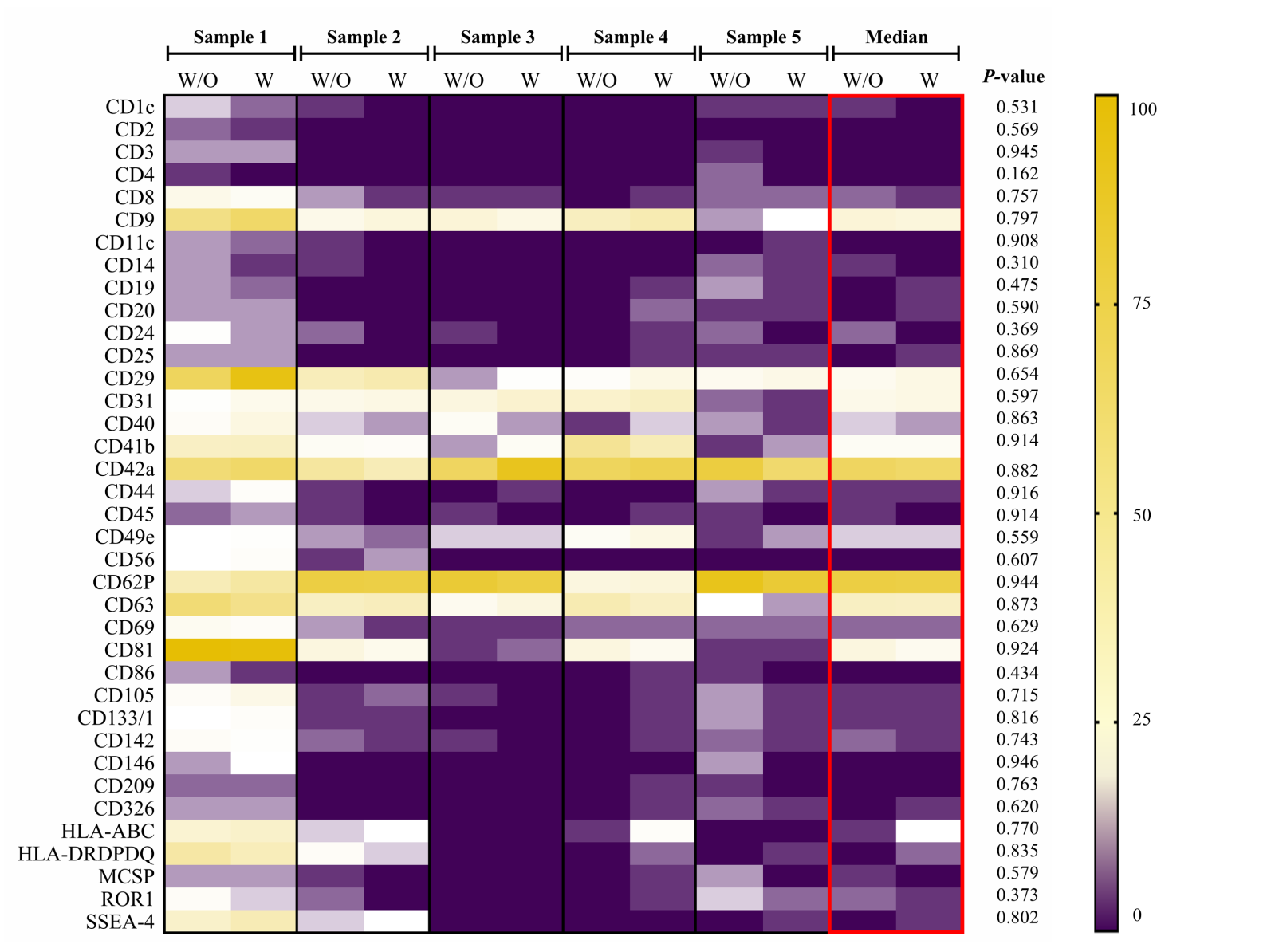 Comparison between samples (n=5) with EV enrichment (W) by ultracentrifugation vs. without EV enrichment (W/O). The heatmap reports the nMFI (purple = low nMFI; yellow = high nMFI) for the 37 EV-surface markers evaluated by flow cytometry and median values for the two protocols.Figure e-2. Technical validation of the MACSPlex Exosome Assay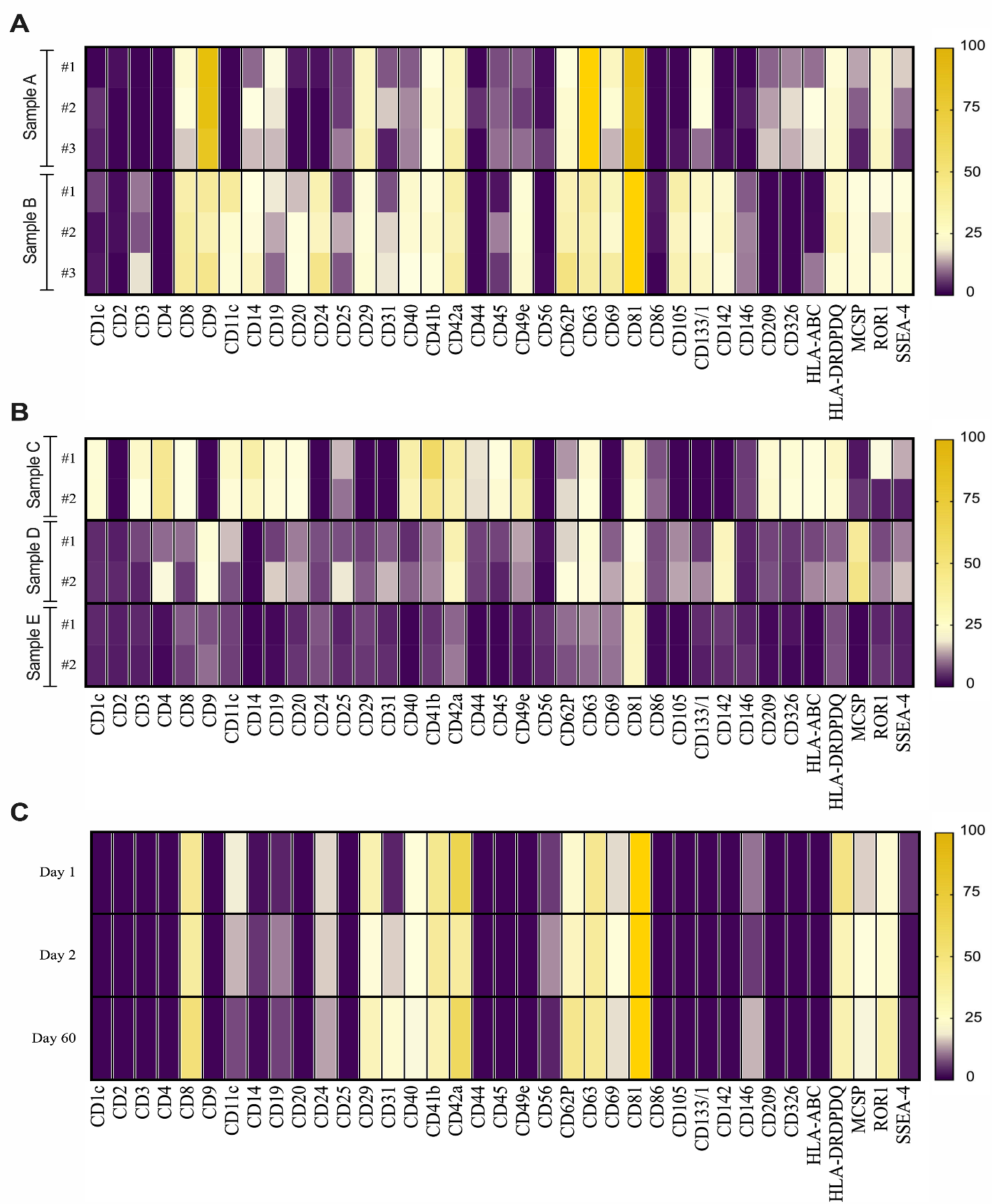  (A) Comparison of triplicates of sample A vs. sample B analyzed the same day (delta mean:0.4; st.dev.:4.5); (B) Comparison of duplicates of sample C, D, and E analyzed in 2 consecutive days (delta mean:0.5; st.dev.:1.9). (C) Comparison of samples from the same patient taken at day 1, day 2 and day 60 (delta mean:0.7; st.dev.:5.6). The heatmap reports the nMFI (purple = low nMFI; yellow = high nMFI) for the 37 EV-surface markers evaluated by flow cytometry. Table e-2 Clinical diagnosis of atypical parkinsonismsClinical diagnosis of probable (prob.) Multisystem atrophy (MSA) according to the second consensus diagnostic criteria for MSA11; clinical diagnosis of prob. Progressive Supranuclear Palsy (PSP) according to the Movement Disorder Society criteria12; clinical diagnosis of possible (poss.) Corticobasal degeneration (CBD) according to the criteria for the diagnosis of CBD13.MSA-P= MSA with predominant parkinsonism; MSA-C= MSA with predominant cerebellar ataxia; PSP-RS= PSP with Richardson's syndrome; PSP-F= PSP with predominant frontal presentation.Table e-3 Nanoparticle characterizationNanoparticle concentration and diameters at Nanoparticle tracking analysis (NTA) is reported for subjects with PD, MSA, AP-Tau and HC. Mean Median Fluorescence Intensity (MFI) of CD9, CD63, and CD81 after flow cytometry analysis reported. Data are expressed as median and interquartile range. P-values < 0.05 were considered significant and shown in bold.Table e-4 Normalized Median Fluorescence Intensity of all 37 EV-surface markersMedian Fluorescence Intensity (MFI) normalized for mean MFI of CD9, CD63, and CD81 (nMFI) of all EV-surface markers analyzed by flow cytometry in patients with PD, MSA and AP-Tau, compared to HC. Data are expressed as median and interquartile range. P-values < 0.05 were considered significant and shown in bold.Table e-5. Network topological analysisHubs and bottlenecks selected by the topological evaluation of PPI (Protein-Protein Interaction) sub-networks reconstructed considering the first neighbors of each differentially expressed EV-surface marker protein, per comparison PD vs. HC; MSA vs. HC; AP-Tau vs. HC. Betweenness, Bridging and Centroid were calculated and only nodes with all values above the average derived from the whole network were retained; EV-surface marker proteins were removed from this list.Table e-6 Functional evaluation by DAVID databaseKEGG pathways enriched by considering the first neighbors of each differentially expressed EV-surface marker protein per comparison PD vs. HC; MSA vs. HC; AP-Tau vs. HC; data were filtered using a gene count > 5 and a P-value <0.001.Table e-7 Correlation between clinical scales and EV-surface markers’ fluorescenceCorrelations between clinical scales and a) normalized MFI (nMFI) for differentially expressed EV-surface markers, b) CD9-CD63-CD81 mean Median Fluorescence Intensity (MFI) and c) nanoparticle concentration, between HC and pathological groups (PD; MSA; AP-Tau). Pearson’s R coefficient (above) and P-value (below) are reported for each correlation. The correlation was considered strong for Pearson’s R between |1.0| and |0.5|, moderate between |0.5| and |0.3|, weak between |0.3| and |0.1|. The correlation was direct for R>0, or inverse for R<0. H&Y (Hoehn and Yahr scale), MDS-UPDRS (Movement Disorder Society-Unified Parkinson’s Disease Rating Scale), BDI-II (Beck Depression Inventory II), MMSE (Mini-Mental State Examination), MoCA (Montreal Cognitive Assessment), RBD (Rem Behavior Disorder scale), LEDD (Levodopa Equivalent Daily Dose). P-values < 0.05 were considered significant and shown in bold. Not significant correlations were not reported.Figure e-3 Univariate analysis of EV-surface markers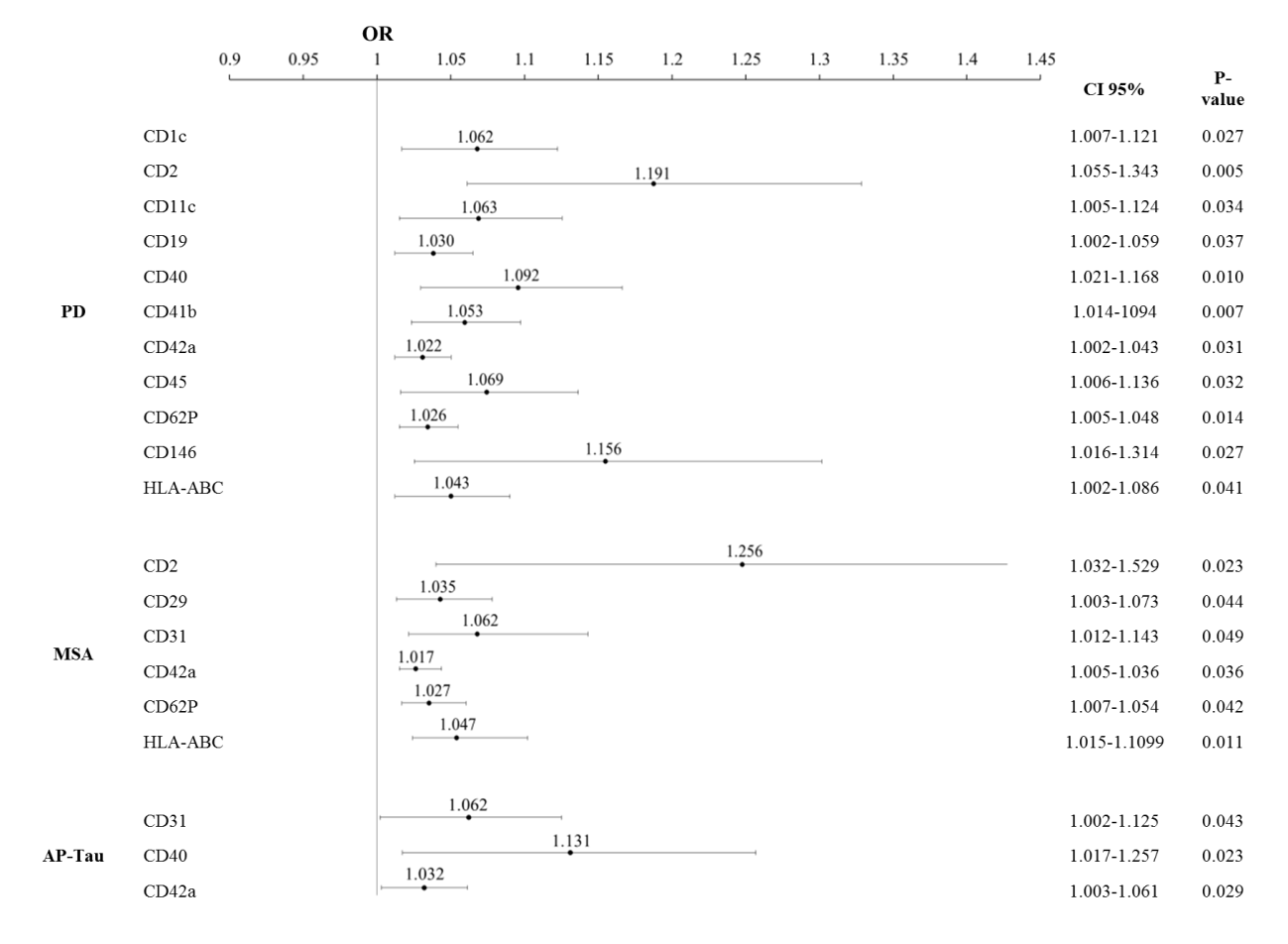 Logistic regression analysis was performed to assess the odd ratio (OR) and 95% confidence intervals (95% CI) for EV-surface markers differentially expressed between HC and each pathological group (PD; MSA; AP-Tau). An OR greater than 1 indicates an increased likelihood of diagnosis (PD, MSA, AP-Tau); P-values < 0.05 were considered significant. Not significant associations were not reported.Table e-8 ROC curve analysis of each EV-surface markersROC curve analysis of differentially expressed EV-surface markers in patients with PD, MSA and AP-Tau, compared to healthy controls (HC). The table reports AUC (Area Under the Curve), 95% CI (95% confidence interval), asymptotical significance (vs. referral line), sensitivity and specificity. P-values < 0.05 were considered significant.Table e-9 Demographic data and clinical scores of the validation cohortDemographic and clinical characteristics of patient enrolled in the validation cohort: 20 healthy controls (HC), 10 patients with PD, 5 with MSA and 5 with AP-Tau. H&Y (Hoehn and Yahr scale), MDS-UPDRS (Movement Disorder Society-Unified Parkinson’s Disease Rating Scale), BDI-II (Beck Depression Inventory II), MMSE (Mini-Mental State Examination), MoCA (Montreal Cognitive Assessment), RBD (Rem Behaviour Disorder scale), LEDD (Levodopa Equivalent Daily Dose).EV-surface marker descriptionEV-surface marker descriptionRoleCD1cAPC cells surface glycoproteinAntigen-presenting proteinCD2T and NK cell surface antigenMediator of adhesion between T-cells and other cell typesCD3T cells surface glycoprotein Mediator of signal transduction  CD4T cells transmembrane glycoproteinCo-receptor for MHC class II moleculeCD8T cells transmembrane glycoproteinCo-receptor for MHC class I moleculeCD9Tetraspanin super-family – EV-surface proteinRegulator of cell adhesionCD11cIntegrin alpha-XReceptor for fibrinogenCD14Monocyte differentiation antigenCo-receptor for bacterial lipopolysaccharideCD19B-lymphocyte antigenCo-receptor for the B-cell antigen receptor complex (BCR) CD20B-lymphocyte antigenRegulation of cellular calcium influx necessary for the development, differentiation, and activation of B cellsCD24Signal TransducerModulator of B-cell activation responsesCD25Interleukin-2 receptor subunit alphaMarker for immune cell activationCD29Integrin beta-1Extracellular matrix componentCD31Platelet endothelial cell adhesion moleculeRegulator of leukocyte trans endothelial migration (TEM)CD40Costimulatory surface moleculeCo-stimulator of T and B cellsCD41bIntegrin alpha-IIbReceptor for fibronectin, fibrinogen, plasminogen, prothrombin, thrombospondin and vitronectinCD42aPlatelet glycoprotein 9Mediator of platelet adhesion to blood vesselsCD44Cell-surface receptorRegulator of activation, recirculation and homing of T cellsCD45Receptor-type tyrosine-protein phosphatase CPositive regulator of T-cell coactivationCD49eIntegrin alpha-5Receptor for fibronectin and fibrinogenCD56Neural Cell Adhesion Molecule 1Cell adhesion molecule involved in neuron-neuron adhesion, neurite fasciculation, outgrowth of neuritesCD62PP-selectin Mediator of interaction between activated endothelial cells or platelets with leukocytesCD63Tetraspanin super-family – EV-surface proteinModulator of signal transduction  CD69Early activation antigenSignal transmitting receptor in lymphocytes, natural killer cells, and plateletsCD81Tetraspanin super-family – EV-surface proteinModulator of signal transduction  CD86T-lymphocyte activation antigenCo-stimulator of T cells proliferation and interleukin-2 productionCD105EndoglinVascular endothelium glycoprotein that regulates angiogenesis CD133/1Prominin-1Regulator of cell differentiation, proliferation and apoptosisCD142Tissue factorCoagulation regulatorCD146Melanoma Cell Adhesion MoleculeCell adhesion moleculeCD209C-type lectin receptorPathogen-recognition receptorCD326Epithelial cell adhesion moleculeCell adhesion regulatorHLA-ABCMajor Histocompatibility Complex class I Immune response regulatorHLA-DRDPDQMajor Histocompatibility Complex class IIImmune response regulatorMCSPMelanoma-associated Chondroitin Sulfate ProteoglycanRegulator of cell proliferation and migrationROR1Neurotrophic Tyrosine Kinase, receptor-related 1 Neurite growth modulation in central nervous systemSSEA-4Stage-Specific Embryonic Antigen-4Marker of bone-marrow derived very small embryonic-like stem cellsSubject n°Diagnosis MSASubject n°Diagnosis AP-Tau#14Prob. MSA-C#31Prob. PSP-RS#17Prob. MSA-C#32Poss. CBD#22Prob. MSA-C#40Poss. CBD#26Prob. MSA-P#42Prob. PSP-RS#35Prob. MSA-C#43Prob. PSP-RS#55Prob. MSA-P#57Poss. CBD#59Prob. MSA-P#58Prob. PSP-F#60Prob. MSA-P#63Prob. PSP-RS#64Prob. PSP-FVariableHC[n=19]PD[n=27]APAPOverall P-valuePairwise ComparisonsPairwise ComparisonsPairwise ComparisonsPairwise ComparisonsPairwise ComparisonsPairwise ComparisonsVariableHC[n=19]PD[n=27]MSA[n=8]AP-Tau[n=9]Overall P-valueHCvs.PDHCvs.MSAHCvs.AP-TauPDvs.MSAPDvs.AP-TauMSAvs.AP-TauDiameter (nm)132[123-138]136[107-144]140[123-154]133[127-152]0.866------Nanoparticle concentration (N/ml) [all nanoparticles*E12]1.04[0.54-1.28]2.38[1.60-3.52]1.11[0.77-3.52]0.66[0.30-1.57]<0.0010.0011.0001.0000.4970.0010.731Nanoparticle concentration (N/ml) [30-150nm *E12]0.75[0.45-1.06]1.99[1.21-2.92]0.67[0.56-2.48]0.35[0.20-1.23]<0.0010.0021.0001.0000.5030.0020.898Nanoparticle concentration (N/ml) [151-500nm *E12]0.21[0.17-0.38]0.59[0.34-0.99]0.43[0.20-1.05]0.19[0.09-0.37]<0.0010.0010.8111.0001.0000.0050.554MFI CD9-CD63-CD815.58[3.01-12.96]10.14[5.99-18.15]7.66[5.43-13.44]5.86[5.07-9.98]0.0480.0230.1780.7210.3280.0370.897VariableHC[n=19]PD [n=27]APAPOverall P-valuePairwise ComparisonsPairwise ComparisonsPairwise ComparisonsPairwise ComparisonsPairwise ComparisonsPairwise ComparisonsVariableHC[n=19]PD [n=27]MSA[n=8]AP-Tau[n=9]Overall P-valueHCvs.PDHCvs.MSAHCvs.AP-TauPDvs.MSAPDvs.AP-TauMSAvs.AP-TauCD1c9.68[2.00-16.53]20.98[8.03-48.27]11.12[5.96-40.66]6.74[2.10-22.00]0.0300.0351.0001.0001.0000.2851.000CD20.00[0.00-4.00]11.14[0.88-20.85]9.31[4.33-19.34]0.00[0.00-3.31]0.0010.0030.0451.0001.0000.0230.049CD35.71[1.05-10.23]10.57[1.26-23.51]19.67[0.44-46.10]6.05[0.06-16.37]0.541------CD47.86[4.36-17.23]20.93[8.52-48.47]23.88[8.42-73.66]10.90[7.86-27.00]0.0320.0330.0451.0001.0001.0001.000CD833.56[16.25-52.11]52.69[26.20-87.12]37.13[24.01-48.27]30.08[21.12-70.96]0.121------CD952.51[27.61-81.31]61.16[17.17-111.35]45.28[19.49-90.88]38.84[23.97-82.04]0.985------CD11c3.83[0.00-7.35]16.70[8.75-57.46]18.45[11.43-22.40]7.50[1.40-30.91]0.0110.0070.0410.7861.0001.0001.000CD149.17[0.00-23.15]10.11[0.00-60.33]23.31[0.00-67.23]2.64[0.00-13.46]0.704------CD196.78[1.54-25.38]28.40[13.40-60.07]32.43[14.75-63.63]8.61[4.96-36.81]0.0060.0150.0321.0001.0000.4530.047CD2012.05[3.56-15.67]16.15[4.26-30.0]7.13[4.73-12.98]12.68[1.69-42.99]0.643------CD243.60[0.00-22.31]18.09[2.62-39.36]26.74[14.34-57.92]6.62[0.92-20.77]0.151------CD251.91[0.00-11.14]9.85[4.00-18.59]14.84[1.23-19.82]7.07[4.64-26.73]0.0390.0370.7050.0441.0001.0001.000CD2910.79[5.34-15.41]25.94[7.90-72.83]39.76[19.30-62.70]11.78[4.29-44.97]0.0420.4910.0321.0001.0001.0001.000CD3110.68[4.07-14.87]17.63[6.62-32.38]20.65[11.53-40.63]18.84[10.33-67.37]0.0450.0460.0390.0461.0001.0001.000CD404.59[0.00-14.23]25.22[7.99-52.59]28.37[11.64-60.37]20.69[6.47-36.87]0.0040.0100.0190.221.0001.0001.000CD41b22.88[8.42-30.99]44.98[28.49-96.75]27.76[9.80-79.51]35.24[11.65-78.90]0.0100.0051.0000.6041.0001.0001.000CD42a33.59[14.38-55.63]59.81[43.07-100.37]91.11[25.01-309.05]89.88[43.42-133.55]0.0430.0190.0340.0281.0001.0001.000CD4412.15[0.00-21.87]12.99[5.27-27.83]24.74[9.79-35.84]17.58[0.00-35.23]0.491------CD456.17[1.72-16.74]20.49[10.84-49.29]13.01[2.40-77.20]11.73[6.38-33.73]0.0260.0151.0001.0001.0001.0001.000CD49e0.85[0.00-2.19]10.25[0.00-24.00]4.05[0.75-6.63]13.14[0.00-31.64]0.174------CD560.00[0.00-13.74]10.11[0.00-27.23]30.25[2.61-63.85]10.75[3.32-20.44]0.139------CD62P29.73[11.90-56.62]58.13[27.22-102.25]91.37[36.33-215.78]49.14[12.28-95.54]0.0290.0260.0291.0001.0001.0000.731CD6350.63[35.79-74.73]70.83[47.01-84.90]69.43[42.14-98.56]50.38[26.95-60.64]0.155------CD6913.01[5.17-46.78]44.53[12.53-58.58]18.44[5.12-31.18]15.67[4.434-44.57]0.154------CD81188.98[139.75-216.13]195.49[151.51-239.15]168.14[127.31-  206.35]202.95[160.40-232.28]0.663------CD866.57[0.00-13.56]10.00[0.53-22.94]12.32[0.32-20.26]3.36[0.71-33.90]0.674------CD1058.81[0.00-23.86]21.00[4.00-39.43]8.61[0.89-37.22]10.61[0.00-42.70]0.292------CD133/112.89[1.87-27.09]26.01[10.20-45.10]20.96[11.27-34.65]8.35[6.60-36.56]0.147------CD1424.57[0.36-12.34]9.47[0.77-23.00]11.10[0.35-49.58]4.36[0.94-39.38]0.769------CD1461.48[0.00-4.72]8.19[2.97-17.37]9.20[5.13-25.84]3.64[0.15-11.74]0.0130.0240.0361.0001.0001.0000.886CD2090.00[0.00-6.12]13.22[3.05-47.50]15.60[2.79-37.48]5.47[0.00-25.67]0.0070.0040.0281.0001.0000.9911.000CD3264.53[0.00-7.32]10.54[1.71-22.65]11.99[1.59-30.18]0.92[0.00-17.51]0.079------HLA-ABC11.35[0.00-21.52]26.93[12.75-44.79]30.32[10.53-99.92]43.02[4.91-52.47]0.0360.0290.0450.6041.0001.0001.000HLA-DRDPDQ39.64[11.0-64.68]45.19[24.31-73.84]56.51[33.90-121.73]58.74[3.05-76.74]0.238------MCSP0.00[0.00-5.79]8.23[5.62-21.38]0.09[0.00-27.99]5.91[1.07-22.06]0.0020.0011.0000.2370.3751.0001.000ROR113.44[4.19-31.93]31.74[5.59-49.11]28.19[12.55-78.87]8.67[5.44-46.69]0.316------SSEA-412.00[0.00-18.37]27.04[10.77-52.05]28.81[12.01-45.69]9.50[0.54-68.85]0.079------Gene nameProtein namesPD vs. HCPD vs. HCPD vs. HCMSA vs. HCMSA vs. HCMSA vs. HCAP-Tau vs. HCAP-Tau vs. HCAP-Tau vs. HCGene nameProtein namesBetweennessBridgingCentroidBetweennessBridgingCentroidBetweennessBridgingCentroidITGB2Integrin beta-2420036.4-732519028-729---C1QBPComplement component 1 Q subcomponent-binding protein282228.9-724257628.5-75046318.6-127CALRCalreticulin226226.8-711189122-724---EZREzrin158420.7-707157119.1-729---NCK2Cytoplasmic protein NCK2149618.6-749------SP1Transcription factor Sp1127115.4-720110717.9-766---CLUClusterin125232.3-766------HLA-EHLA class I histocompatibility antigen, alpha chain E119422.4-757------MSNMoesin117022.2-722132820.7-737---B2MBeta-2-microglobulin---520715.8-724---LYNTyrosine-protein kinase Lyn---361015.1-668---CEACAM1Carcinoembryonic antigen-related cell adhesion molecule 1---159470.2-775---ITGA2Integrin alpha-2---130518.4-781---LGALS3BPGalectin-3-binding protein---130330.7-751---DYNLL1Dynein light chain 1, cytoplasmic---115717.9-797---SLC3A24F2 cell-surface antigen heavy chain---108115.2-735---PDCD6IPProgrammed cell death 6-interacting protein---107524.6-779---UBCPolyubiquitin-C------100515.471PIK3R1Phosphatidylinositol 3-kinase regulatory subunit alpha------10958.2-85FN1Fibronectin------6067.6-112YWHAZ14-3-3 protein zeta/delta------4406.3-106STAT3Signal transducer and activator of transcription 3------4254.8-96FLNAFilamin-A------4167.7-111NFKB1Nuclear factor NF-kappa-B p105 subunit------4144.2-101GP1BBPlatelet glycoprotein Ib beta chain------33410.2-125VWFvon Willebrand factor------29513.7-128HSPA4Heat shock 70 kDa protein 4------2235.5-128VIMVimentin------1907.1-127PTPN6Tyrosine-protein phosphatase non-receptor type 6---------ABL1Tyrosine-protein kinase ABL1---------ITKTyrosine-protein kinase ITK/TSK---------NCK1Cytoplasmic protein NCK1---------AKT1RAC-alpha serine/threonine-protein kinase---------LCKTyrosine-protein kinase Lck---------FYNTyrosine-protein kinase Fyn---------Average network valuesAverage network values100115.0-767106214.8-7981794.3-133ID TermTermPD vs. HCPD vs. HCPD vs. HCMSA vs. HCMSA vs. HCMSA vs. HCAP-Tau vs. HCAP-Tau vs. HCAP-Tau vs. HCID TermTermCountP-valueBonferroniCountP-valueBonferroniCountP-valueBonferroniImmune systemImmune systemhsa04640Hematopoietic cell lineage402.5E-206.7E-18442.5E-226.5E-20162.8E-104.9E-08hsa04612Antigen processing and presentation368.0E-192.1E-16363.7E-179.7E-15 -- - hsa04672Intestinal immune network for IgA production162.8E-067.4E-04197.1E-081.9E-05- - - hsa04670Leukocyte trans-endothelial migration291.1E-072.8E-05424.9E-151.3E-12111.5E-042.6E-02hsa04660T cell receptor signaling pathway462.3E-236.0E-21463.3E-218.5E-19291.3E-242.4E-22hsa04611Platelet activation373.1E-118.1E-09363.6E-099.5E-07202.0E-113.6E-09hsa04062Chemokine signaling pathway399.5E-082.5E-05407.4E-071.9E-04244.7E-128.2E-10hsa04620Toll-like receptor signaling pathway272.6E-076.9E-05292.1E-075.5E-05195.2E-129.2E-10hsa04610Complement and coagulation cascades201.7E-064.4E-04212.4E-066.4E-04111.6E-062.8E-04hsa04622RIG-I-like receptor signaling pathway183.6E-059.5E-03181.6E-044.2E-02141.7E-093.1E-07hsa04621NOD-like receptor signaling pathway163.0E-057.9E-03161.2E-043.1E-02121.8E-083.1E-06hsa04664Fc epsilon RI signaling pathway241.7E-094.5E-07265.5E-101.4E-07159.3E-111.6E-08hsa04662B cell receptor signaling pathway301.8E-144.7E-12326.5E-151.7E-12175.4E-139.5E-11hsa04666Fc gamma R-mediated phagocytosis236.6E-071.7E-04283.5E-099.2E-07141.8E-083.1E-06hsa04650Natural killer cell mediated cytotoxicity387.8E-132.1E-10401.3E-123.4E-10163.4E-086.0E-06Signal transductionSignal transductionhsa04012ErbB signaling pathway301.9E-114.9E-09321.2E-113.0E-09162.8E-104.9E-08hsa04066HIF-1 signaling pathway222.5E-056.6E-03292.0E-085.3E-0699.3E-041.5E-01hsa04015Rap1 signaling pathway334.4E-041.1E-01422.7E-067.1E-04hsa04151PI3K-Akt signaling pathway476.3E-041.5E-01901.6E-204.3E-18295.1E-108.9E-08hsa04064NF-kappa B signaling pathway285.9E-101.6E-07303.5E-109.0E-08201.0E-141.8E-12hsa04668TNF signaling pathway292.0E-085.3E-06306.9E-081.8E-05223.6E-156.3E-13hsa04014Ras signaling pathway---414.1E-051.1E-02185.1E-068.9E-04hsa04010MAPK signaling pathway---409.6E-042.2E-01195.8E-061.0E-03hsa04370VEGF signaling pathway---179.5E-052.4E-02- - - hsa04630Jak-STAT signaling pathway262.8E-047.1E-02---221.9E-123.4E-10hsa04071Sphingolipid signaling pathway253.3E-058.6E-03---184.2E-107.3E-08hsa04068FoxO signaling pathway------115.3E-048.8E-02Endocrine systemEndocrine systemhsa04915Estrogen signaling pathway224.1E-051.1E-02258.0E-062.1E-03 -- - hsa04917Prolactin signaling pathway244.5E-091.2E-06201.6E-054.1E-03201.6E-162.0E-14hsa04910Insulin signaling pathway253.2E-048.2E-02---151.1E-062.0E-04hsa04920Adipocytokine signaling pathway------122.0E-073.5E-05hsa04919Thyroid hormone signaling pathway------111.5E-042.6E-02Signaling molecules and interaction cellular community, cell motilitySignaling molecules and interaction cellular community, cell motilitySignaling molecules and interaction cellular community, cell motilitySignaling molecules and interaction cellular community, cell motilityhsa04514Cell adhesion molecules (CAMs)422.7E-137.1E-11516.6E-181.7E-15122.0E-043.4E-02hsa04510Focal adhesion426.3E-081.7E-05866.1E-361.6E-33244.0E-117.0E-09hsa04512ECM-receptor interaction186.1E-041.5E-01509.5E-292.5E-26121.9E-063.3E-04hsa04810Regulation of actin cytoskeleton358.8E-052.3E-02595.9E-151.5E-12144.9E-048.2E-02hsa04520Adherens junction195.7E-051.5E-0287.2E-041.2E-01Excretory systemExcretory systemhsa04961Endocrine and other factor-regulated calcium reabsorption158.4E-062.2E-03153.3E-058.6E-03---hsa04960Aldosterone-regulated sodium reabsorption119.3E-042.2E-01------Folding, sorting and degradationFolding, sorting and degradationhsa03050Proteasome171.7E-074.4E-05178.7E-072.3E-04- - - hsa04141Protein processing in endoplasmic reticulum421.3E-103.3E-08444.0E-101.1E-07- - - Transport and catabolismTransport and catabolismhsa04145Phagosome418.9E-122.3E-09481.4E-143.7E-12- - - hsa04144Endocytosis473.7E-089.8E-06492.0E-075.2E-05- - - Other KEGG categoriesOther KEGG categorieshsa04380Osteoclast differentiation391.8E-124.7E-10371.2E-093.1E-07242.1E-153.7E-13hsa04722Neurotrophin signaling pathway324.8E-091.3E-06328.2E-082.1E-05194.6E-118.1E-09hsa04210Apoptosis191.4E-063.6E-04197.6E-062.0E-03125.4E-089.6E-06Pearson’s RP-valuePearson’s RP-valueAge (years)Disease Duration (years)H &YMDS-UPDRSBDI-IIMMSEMoCAOlfactory testRBDLEDDPDCD1c0.0370.856-0.0590.7700.1940.3310.0730.7290.1260.549-0.1860.364-0.2360.2460.3350.313-0.4010.042-0.0090.967PDCD250.0490.8090.0540.7900.4030.0370.2530.223-0.1950.350-0.5310.005-0.636<0.001-0.2650.432-0.1090.5960.1780.395PDCD31-0.1230.5420.3580.067-0.2010.3150.2970.149-0.0440.835-0.4730.015-0.3720.061-0.3500.2710.0800.6970.2350.259PDCD400.1600.426-0.1520.4500.0720.722-0.0140.947-0.2040.328-0.2010.324-0.4490.021-0.0440.898-0.2060.312-0.1780.393PDCD62P0.1920.3380.2040.3080.1850.3560.3160.1240.5050.010-0.1600.435-0.0450.8270.3660.2680.1750.3930.3420.094PDCD1460.2640.1830.2590.1920.1170.5600.2850.167-0.0340.874-0.5660.003-0.3860.051-0.3280.3240.1040.6130.3420.094PDHLA-ABC0.1770.3770.1860.3530.1030.6090.3800.0610.2900.159-0.4460.022-0.4250.0300.0720.833-0.1710.4050.2410.246PDNanoparticle concentration-0.2700.1730.3820.049-0.2810.155-0.0240.907-0.3520.0840.0940.6470.0680.7410.1430.675-0.2320.2550.2380.251PDMFI CD9-CD63-CD81-0.3140.1110.1660.407-0.1940.3330.2960.1510.1320.528-0.0120.952-0.0240.909-0.4680.1470.3140.1180.1410.503MSACD310.1250.7680.0110.979-0.7890.035-0.4060.462-0.3690.472-0.3580.4300.1070.8400.4270.398-0.0580.8920.3090.800MSANanoparticleconcentration0.4490.2650.7310.039-0.1500.7490.5330.615-0.0790.882-0.2600.574-0.3120.548-0.4400.383-0.6330.0920.1700.891MSAMFI CD9-CD63-CD810.0380.929-0.0850.844-0.1910.6810.3190.6340.0040.994-0.6620.105-0.8930.016-0.1880.722-0.1520.7200.2310.497AP-TauNanoparticleconcentration0.6190.075-0.7800.130-0.1780.646-0.1180.9250.2610.5320.4490.3130.5630.3230.2530.546-0.1590.684-0.4120.358AP-TauMFI CD9-CD63-CD810.3580.344-0.5690.110-0.3300.3860.8820.3130.4220.2970.2740.5530.3290.5890.2440.561-0.0140.972-0.6880.087MarkerAsymptotical significanceAUC (95% CI)Sensitivity (%)Specificity (%)MarkerAsymptotical significanceAUC (95% CI)Sensitivity (%)Specificity (%)PDvs. HCCD1c0.0050.743 (0.601-0.884)63.078.9PDvs. HCCD40.0110.723 (0.573-0.874)70.468.4PDvs. HCCD11c0.0020.775 (0.635-0.915)81.578.9PDvs. HCCD190.0030.758 (0.613-0.903)77.773.7PDvs. HCCD250.0070.737 (0.580-0.893)96.352.6PDvs. HCCD310.0510.671 (0.513-0.828)59.378.9PDvs. HCCD400.0030.760 (0.623-0.898)55.5100.0PDvs. HCCD42a0.0150.713 (0.561-0.865)70.473.7PDvs. HCCD450.0020.770 (0.628-0.912)100.052.6PDvs. HCCD62P0.0130.717 (0.569-0.866)74.163.2PDvs. HCCD1460.0050.744 (0.602-0.885)74.173.7PDvs. HCCD2090.0010.793 (0.654-0.933)100.052.6PDvs. HCHLA-ABC0.0090.727 (0.579-0.876)85.257.9MSAvs. HCCD20.0190.789 (0.559-1.000)87.573.7MSAvs. HCCD40.0420.734 (0.536-0.949)75.068.4MSAvs. HCCD11c0.0360.760 (0.545-0.975)87.578.9MSAvs. HCCD310.0390.744 (0.534-0.976)75.078.9MSAvs. HCCD42a0.0480.723 (0.467-0.964)50.0100.0MSAvs. HCCD62P0.0210.786 (0.543-1.000)75.094.7MSAvs. HCCD1460.0140.806 (0.613-0.999)87.573.7MSAvs. HCCD2090.0340.763 (0.567-0.959)75.078.9MSAvs. HCHLA-ABC0.0260.776 (0.582-0.971)62.584.2AP-Tauvs. HCCD250.0410.743 (0.560-0.925)100.047.4VariableHC[n=20]PD[n=10]APAPOverall P-valuePairwise ComparisonsPairwise ComparisonsPairwise ComparisonsPairwise ComparisonsPairwise ComparisonsPairwise ComparisonsVariableHC[n=20]PD[n=10]MSA[n=5]AP-Tau[n=5]Overall P-valueHCvs.PDHCvs.MSAHCvs.AP-TauPDvs.MSAPDvs.AP-TauMSAvs.AP-TauAge (years)61 ± 9.967 ± 9.365 ± 6.472 ± 13.00.108------Sex (ref. male)8 (40.0%)5 (50.0%)2 (40.0%)2 (40.0%)0.959------Disease duration (years)-5.5[4.0-10.0]7.0[3.5-8.5]5.0[3.5-7.0]0.545------H&Y-2.0[2.0-3.0]5.0[3.0-5.0]4.0[2.5-4.8]0.004---0.0100.1121.000MDS-UPDRS-25.00[14.5-29.0]26.5 [24.0-28.0]30.5 [19.8-81.5]0.227------BDI-II-5.5[4.0-10.5]10.0[3.5-16.5]16.0[11.8-19.0]0.258------MMSE-30.0[29.0-30.0]29.0[28.0-29.5]27.0[16.3-28.0]0.012---0.6680.0160.845MoCA-26.0[20.0-28.3]26.0[22.5-26.5]19.0[7.8-22.8]0.083------Olfactory test-7.5[4.8-9.3]9.0[5.5-10.5]5.0[4.8-5.0]0.565------RBD-5.0[2.8-6.5]1.0[0.0-3.5]1.5[0.3-6.5]0.072------LEDD-481.3[100.0-1009.3]123.0[0.0-187.5]100.0[93.8-162.5]0.087------